Buprenorphine for Opioid Withdrawal - AdultEMT/ADVANCED EMT/EMT PARAMEDIC STANDING ORDERS6.18PURPOSE:Buprenorphine has unique pharmacological properties that help diminish the effects of physical dependency to opioids such as withdrawal symptoms and cravings. Its use offers important treatment option for opioid use disorder and provides people with a greater opportunity to sustain long term recovery.This may be especially useful in EMS care because often a patient has just received naloxone as a rescue medication and is therefore in withdrawal. With EMS offering buprenorphine for immediate symptom relief, the patient will often become more willing to allow EMS to enter them into the medical care system, where they may continue the medication, and perhaps beable to reduce their opioid need. According to the Substance Abuse and Mental Health Services Administration (SAMHSA) patients receiving medication such as buprenorphine even in lower doses cut their risk of death in half.1.0 Routine Patient Care, thenAny signs orsymptoms presentNo Exclusion Criteria	Exclusion Criteria PresentCOWS > 5(Clinical Opioid	NoWithdrawal Scale)Not eligible forbuprenorphineYesAssess interest in treatment with		Patient refusesbuprenorphinetreatmentPatient agrees to treatmentStanding Orders:Give water to moisten mucous membranesAdminister 16mg buprenorphine SLTransport to the hospitalIf at any point the patient refuses transport, go through refusal process per Protocol 7.5 Refusal of Medical Care and Ambulance TransportProvide leave-behind naloxoneRe-assess COWS in 10 minutes while transportingIf withdrawal symptoms worsen or persist, re-dose with 8mg buprenorphine SLAdapted from SAMHSA, “Buprenorphine Quick Start Guide”, https:// www.samhsa.gov/sites/default/files/quick-start-guide.pdfProtocol ContinuesMassachusetts Department of Public Health Office of Emergency Medical Services Statewide Treatment Protocols version 2023.2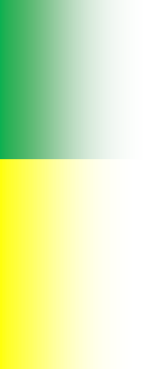 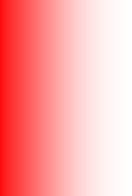 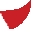 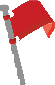 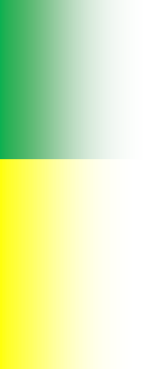 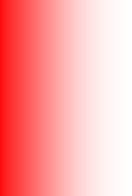 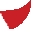 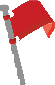 Buprenorphine for Opioid Withdrawal - Adult6.18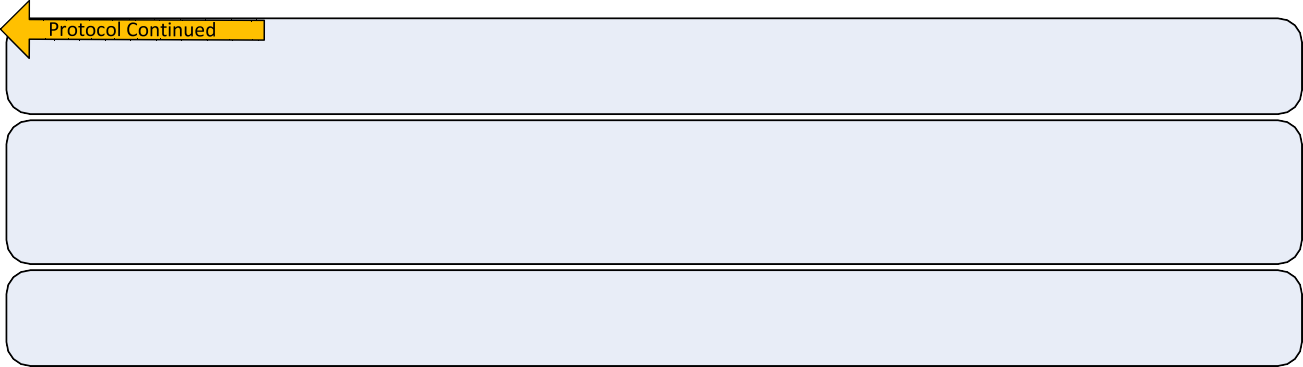 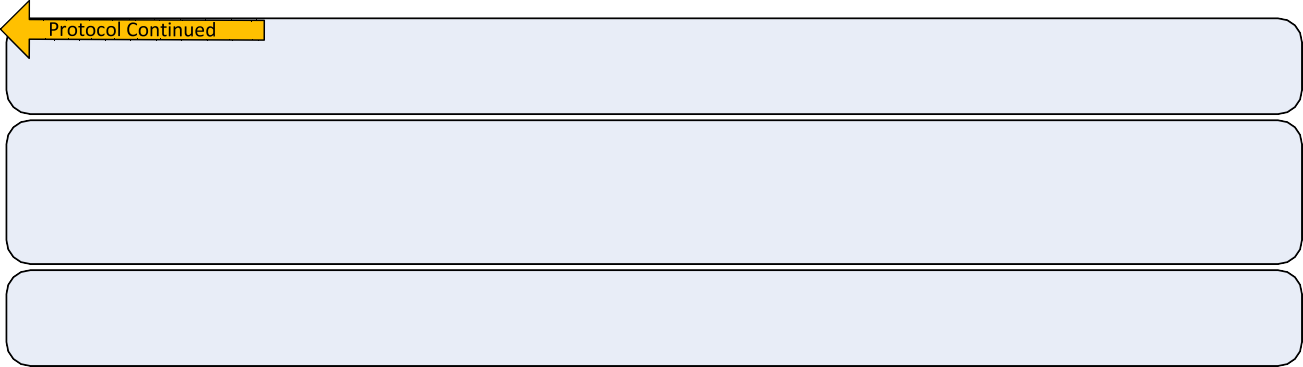 Clinical Opiate Withdrawal Scale (COWS)Flow-sheet for measuring symptoms for opiate withdrawals over a period of time.For each item, write in the number that best describes the patient’s signs or symptom. Rate on just the apparent relationship to opiate withdrawal. For example, if heart rate is increasedbecause the patient was jogging just prior to assessment, the increase pulse rate would not add to the score.Note, this checklist is required to determine COWS score when assessing patient eligibility and post-treatmentProtocol ContinuesMassachusetts Department of Public Health Office of Emergency Medical Services Statewide Treatment Protocols version 2023.2Buprenorphine for Opioid Withdrawal - Adult6.18Score:5-12 = mild;13-24 = moderate;25-36 = moderately severe;more than 36 = severe withdrawalAdapted from Wesson, D. R., & Ling, W. (2003). The Clinical Opiate Withdrawal Scale (COWS). J Psychoactive Drugs, 35(2), 253–9. chrome-extension:// efaidnbmnnnibpcajpcglclefindmkaj/https://nida.nih.gov/sites/default/files/ ClinicalOpiateWithdrawalScale.pdf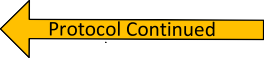 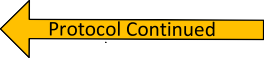 Massachusetts Department of Public Health Office of Emergency Medical Services Statewide Treatment Protocols version 2023.2Patient’s Name:		Date: 	 Enter scores at time zero, 10min after first dose, as needed, etc.Times:Patient’s Name:		Date: 	 Enter scores at time zero, 10min after first dose, as needed, etc.Times:Patient’s Name:		Date: 	 Enter scores at time zero, 10min after first dose, as needed, etc.Times:Patient’s Name:		Date: 	 Enter scores at time zero, 10min after first dose, as needed, etc.Times:Patient’s Name:		Date: 	 Enter scores at time zero, 10min after first dose, as needed, etc.Times:Resting Pulse Rate: (record beats per minute)Measured after patient is sitting or lying for one minute0 pulse rate 80 or below1 pulse rate 81-1002 pulse rate 101-1204 pulse rate greater than 120Time Zero10 minsAs neededetc.Sweating: over past ½ hour not accounted for by room temperature or patient activity.no report of chills or flushingsubjective report of chills or flushingflushed or observable moistness on facebeads of sweat on brow or facesweat streaming off faceRestlessness Observation during assessment0 able to sit still1 reports difficulty sitting still, but is able to do so 3 frequent shifting or extraneous movements oflegs/arms5 Unable to sit still for more than a few secondsPupil size0 pupils pinned or normal size for room light1 pupils possibly larger than normal for room light2 pupils moderately dilated5 pupils so dilated that only the rim of the iris is visibleBone or Joint aches If patient was having pain previously, only the additional component attributed to opiates withdrawal is scored0 not present1 mild diffuse discomfort2 patient reports severe diffuse aching of joints/ muscles4 patient is rubbing joints or muscles and is unable tosit still because of discomfortRunny nose or tearing Not accounted for by cold symptoms or allergies0 not present1 nasal stuffiness or unusually moist eyes2 nose running or tearing4 nose constantly running or tears streaming down cheeksGI Upset: over last ½ hour0 no GI symptoms1 stomach cramps2 nausea or loose stool3 vomiting or diarrhea5 Multiple episodes of diarrhea or vomitingTremor observation of outstretched hands0 No tremor1 tremor can be felt, but not observed2 slight tremor observable4 gross tremor or muscle twitchingYawning Observation during assessment0 no yawning1 yawning once or twice during assessment2 yawning three or more times during assessment 4 yawning several times/minuteAnxiety or Irritability0 none1 patient reports increasing irritability or anxiousness2 patient obviously irritable anxious4 patient so irritable or anxious that participation in the assessment is difficultGooseflesh skin0 skin is smooth3 piloerection of skin can be felt or hairs standing up on arms5 prominent piloerectionTotal scores with observer’s initials